На совместном заседании Антитеррористической комиссии и Оперативного штаба в Орловской области обсудили меры противодействия идеологии терроризма и экстремизма в учебных заведениях региона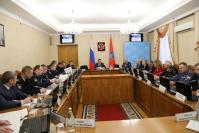 Заседание состоялась в администрации Орловской области 20 марта. Его провели Губернатор Орловской области, председатель Антитеррористической комиссии Андрей Клычков и начальник Управления Федеральной службы безопасности Российской Федерации по Орловской области, руководитель Оперативного штаба Валерий Кочкарев.Открывая заседание, Андрей Клычков подчеркнул, что Президентом России Владимиром Путиным поставлена задача - использовать новые формы и методы противодействия террористическим угрозам, активизировать превентивную работу.«Всё это самым непосредственным образом затрагивает вопросы работы с молодежью, в том числе внутри учебных коллективов, - сказал глава региона. - У нас один из самых высоких показателей количества студентов на душу населения. Но это не только повод для гордости. Это огромный масштаб работы, которую необходимо ежедневно проводить, в том числе по линии антитеррора».Губернатор подчеркнул необходимость создания безопасных и комфортных условий получения качественного образования, блокирования любых противоправных и экстремистских угроз. В связи с этим Андрей Клычков напомнил о трагедии в Керчи, которая произошла осенью прошлого года.«Наша прямая задача – обеспечить единую стратегию, которая позволит оперативно реагировать на все возникающие угрозы. Необходимо постоянно совершенствовать навыки и знания сотрудников правоохранительных структур, органов государственной и муниципальной власти, работников образовательных организаций», - подчеркнул Губернатор.Участники заседания обсудили вопрос о совершенствовании профессиональной подготовки сотрудников территориальных федеральных органов исполнительной власти по Орловской области, органов исполнительной государственной власти специальной компетенции и органов местного самоуправления, участвующих в рамках своих полномочий в реализации мероприятий по профилактике терроризма.Также были рассмотрены результаты исполнения поручений Национального антитеррористического комитета, Антитеррористической комиссии в Орловской области и поручений, данных на совместных заседаниях Антитеррористической комиссии и Оперативного штаба.